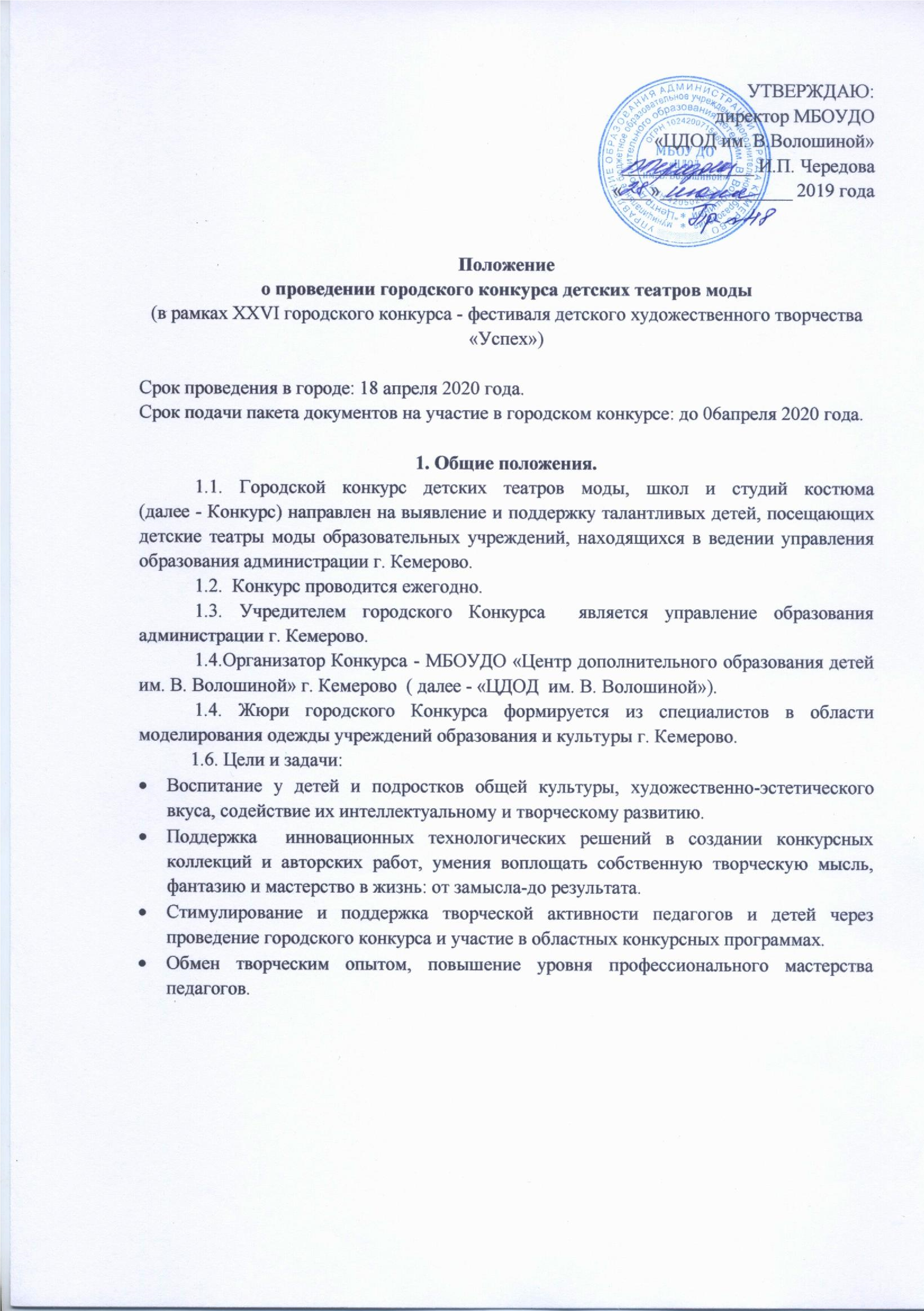 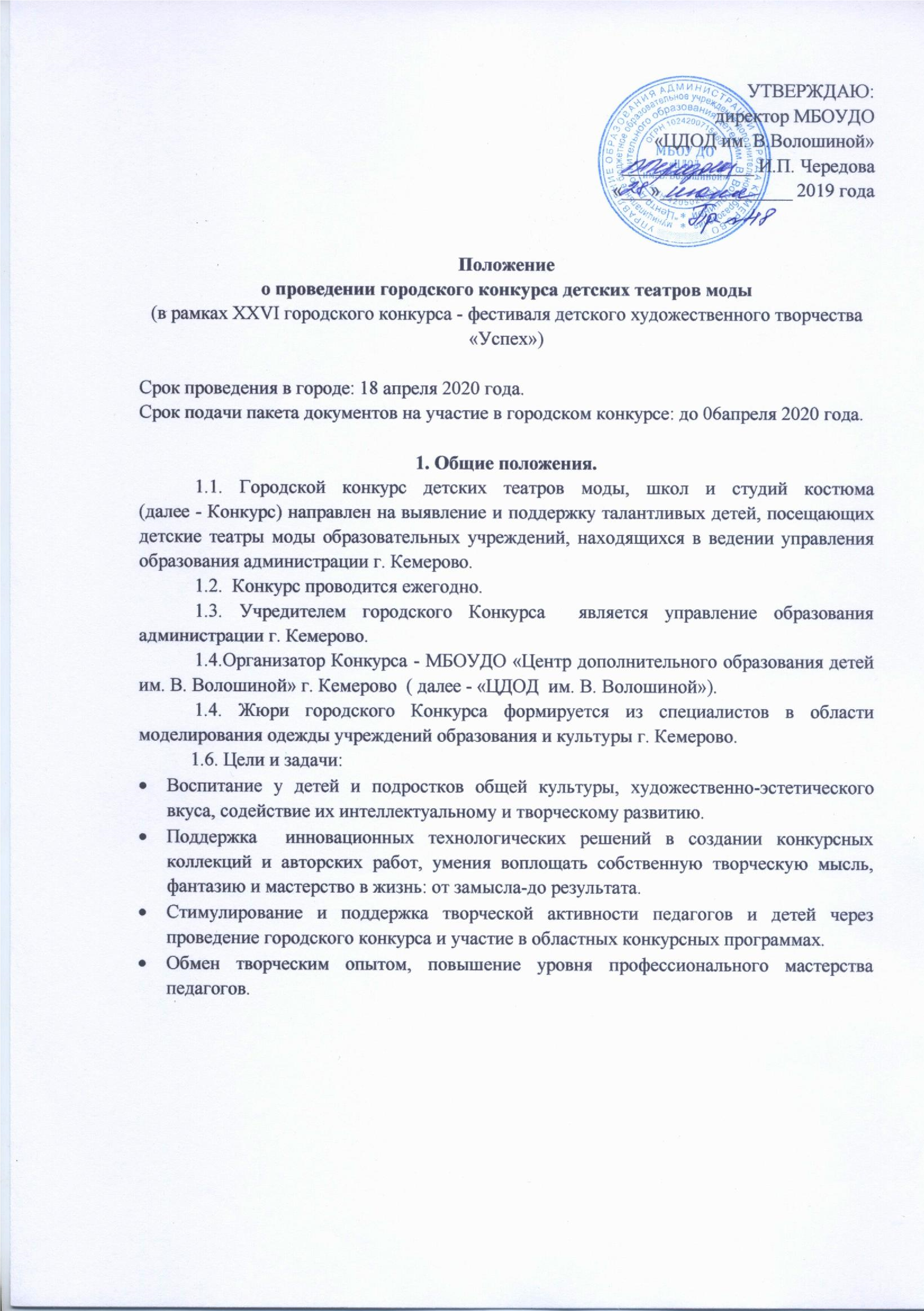 2. Участники Конкурса 2.1. В конкурсе могут принимать участие детские студии костюма и театры моды, школы костюма и другие детские объединения моделирования одежды образовательных учреждений г. Кемерово. 2.2. Участники Конкурса делятся на лиги: 1лига, 2лига, лига «Дебют», сформированные по результатам предыдущих областных Конкурсов детских театров моды, в том числе: 1 лига: театр моды «Звездопад» МБОУДО «ЦДОД им. В.Волошиной театр моды «Стиль» МБОУДО «ЦДТ Центрального района»  театр моды «Креатив-Style» МБОУДО «ЦТ Заводского района». театр моды «Модный сезон» МБОУДО «ЦРТДЮ Кировского района» 2 лига: театр моды Креатив-Faschion МБОУДО «ЦТ Заводского района». театр моды «Дикие травы» МБОУ «СОШ №11»  Лига «Дебют»: театр моды «Радужные лучики» МБОУ «Гимназия №71 («Радуга»),  Театр моды «Ассорти» МБОУ «ООШ ППП № 104». Возраст участников 7-18 лет. На конкурс допускается одна коллекция от творческого коллектива -                           до 8 моделей (группа поддержки не допускается). 2.5. Коллекции, не отвечающие условиям показа, не оцениваются. 3.Условия проведения Конкурса коллекций 3.1. Номинации для Iлиги: театральный и фантазийный костюм современный молодежный костюм народный стилизованный костюм 3.2. Номинация для II лиги и лиги «Дебют»: фантазийный костюм. Коллекция должна соответствовать выбранной номинации, учитывать возраст исполнителей и современные тенденции моды. В коллекции могут использоваться любые ткани и применяться различные  приемы декорирования. Коллекции из бумаги, полиэтилена, вторсырья на Конкурс не допускаются. Время демонстрации коллекции- 3-3,5 минуты. Фонограмма записывается в обычном формате, подписывается (название коллекции и ОУ) и по электронной почте вместе с заявкой на участие присылается               не позднее 06 апреля 2020 года  на эл. адрес: gducger.uspech@ mail.ru. 3.10. Организацию и проведение Конкурса осуществляет оргкомитет, в состав которого входят представители учредителей и организаторов Конкурса. Оргкомитет имеет право: принимать и обрабатывать заявки; не рассматривать заявки, поступившие позднее указанного срока или                         отправленные по другим адресам; утверждать состав и председателя жюри Конкурса, систему экспертных оценок для оценки конкурсных работ в соответствии с критериями оценки, указанными в п.5 настоящего Положения; оставлять за собой право не принимать работы, не соответствующие направлению Конкурса; при обнаружении плагиата снимать работу с Конкурса; осуществлять информационную поддержку Конкурса; подводить итоги. Организационный взнос за участие в городском Конкурсе составляет -           1000 рублей за одну коллекцию. Организационный взнос оплачивается в срок до 06 апреля 2020 года  путем 	перечисления 	денежных 	средств 	на 	расчетный 	счет 	МБОУДО               «ЦДОД им. В.Волошиной».  Реквизиты и форма квитанции для оплаты оргвзноса прилагаются к настоящему Положению отдельным файлом (в формате Excel). 4. Условия проведения  Конкурса эскизов  4.1. Участники представляют на городской конкурс готовые эскизы конкурсных коллекций в виде рисунков, набросков, аппликаций и т.д., раскрывающих  заявленное  название коллекции.  Материалы и техники изготовления эскизов не ограничены. 4.2. Участие в Конкурсе эскизов является обязательным для всех коллективов Конкурса. 4.3. Результаты Конкурса эскизов не суммируются с оценками жюри показа коллекции на сцене и не влияют на результаты конкурсного показа.      4.4. Эскизы оформляются в холле «ЦДОД им. В. Волошиной». По результатам      работы жюри определяются: победитель-1место и призеры- II и III места.  5. Критерии оценки Конкурса  5.1. Для эскизов: авторская идея и оригинальность замысла: художественно-технический уровень исполнения эскизов; полнота раскрытия выбранной темы. 5.2. Для конкурсных коллекций: соответствие выбранной номинации Конкурса; полнота раскрытия выбранной темы; новаторство, творческий подход в использовании материалов и технологических решений; зрелищность, театральность, талантливое образное решение; качество и мастерство представленных коллекций. 6. Порядок проведения Конкурса  	6.1. Конкурс детских театров моды проводится в следующем порядке: 08.30- 11.30 -  заезд, размещение, подготовка участников к выступлению                            (проход номеров на сцене) 10.30-11.00 -  стендовый просмотр готовых коллекций (работа жюри) 11.00-11.50 - конкурс эскизных проектов, подведение итогов (работа  жюри) 11.30 – 11.45- построение всех коллективов в центральном холле, репетиция                            финального дефиле на сцене. 12.00-12.40-   конкурсный показ готовых коллекций на сцене.                     12.40- 13.00 - подведение итогов конкурса готовых коллекций. 13.00- 13.15-  финальный выход участников на сцену, награждение. 13.15- 14.15- «Круглый стол» для руководителей детских театров моды. Обеспечение безопасности участников Конкурса. При проведении Конкурса должны быть предусмотрены мероприятия, обеспечивающие безопасность участников и зрителей в строгом соответствии с  действующими правилами проведения массовых мероприятий. Ответственность за обеспечение безопасности возлагается на  руководителя  группы участников Конкурса. Участникам конкурса и сопровождающим лицам в обязательном порядке необходимо иметь сменную обувь (бахилы). 8. Награждение по итогам конкурса   	8.1. По итогам проведения Конкурса определяются победители (1место) и призеры  (2 и 3 места).  8.2. По решению жюри может быть определено Гран-При Конкурса (одно).  8.3. Победители и призёры конкурса «Золотая игла» награждаются Дипломами управления образования администрации города Кемерово.  8.4.  При отсутствии конкурентности в номинациях или недостаточном количестве набранных баллов жюри вправе не присуждать призовые места.  8.5. Результаты Конкурса публикуются на сайте МБОУДОД «ЦДОД им. В.Волошиной»  в разделе «Конкурсы».  8.6.  Решение жюри является окончательным и пересмотру не подлежит. 9. Заявка на участие в Конкурсе 9.1.Заявка (единая от района) на участие в городском конкурсе подаётся в оргкомитет  до 06апреля 2020года по установленной форме (см. Приложение №1) на электронный адрес: gducger.uspech@mail.ru. К заявке на участие прилагаются: эскизы, фонограммы, копии документов (чеков) об оплате целевого взноса. 9.2. Заявки, поступившие позже указанного срока, не  рассматриваются.  Приложение №1 В оргкомитет XXVI городского конкурса-фестиваля  детского художественного творчества  «Успех»  (Конкурс ДТ Моды) Заявка на участие в городском конкурсе детских театров моды                                             «Золотая игла» Территория, образовательное  учреждение, (адрес, телефон, код, e-mail), просит включить в состав участников областного конкурса «Золотая игла»: Название коллектива ___________________________________ Лига__________________________________________________ Номинация ____________________________________________ Название коллекции_____________________________________ Время показа___________________________________________ Количество участников__________________________________  Краткая характеристика коллекции (цветовая гамма, используемые материалы, приёмы декорирования) _______________ ФИО руководителя коллектива (полностью) _______________ Сот. телефон и e-mail: _________________________________________ ФИО педагогов (полностью) ____________________________ Для конкурса эскизов: Название коллектива ____________________________________ Название коллекции ______________________________________________ ФИО педагога ________________________________________ Сот. телефон и e-mail: _________________________________________  Директор ОУ (ФИО)    _________________________________              подпись, печать 